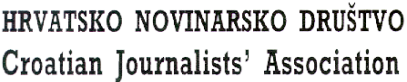 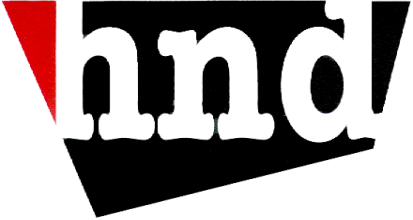              N A T J E Č A J       za najbolje novinarske radoveu razdoblju od 1. siječnja do 31. prosinca 2017. godine1. Temeljem Statuta HND-a, Pravilnika o novinarskim nagradama HND-a, Pravilnika o nagradi Novinar godine te Pravilnika za dodjelu nagrade na životno djelo dodijelit će se nagrade u sljedećim kategorijama:A. Nagrada za životno djelo Otokar KeršovaniB. Nagrada Novinar godineC. Godišnje nagrade za najzapaženije novinarske radove Marija Jurić-Zagorka zaa) pisano novinarstvob) radijsko novinarstvoc) televizijsko novinarstvod) internetsko novinarstvoe) istraživačko novinarstvoD. Nagrada za snimateljski prilog na televiziji Žarko KaićE. Nagrada za novinsku fotografiju Nikša Antonini2. Autore za nagrade HND-a mogu predlagati svi pojedinci, svi ogranci, zborovi i županijska vijeća, uredništva, članovi HND-a, te ocjenjivačke skupine, Izvršni odbor HND-a i sami autori.3. Uz obrazloženi prijedlog, kandidati i predlagači dužni su priložiti fotokopije objavljenih radova, odnosno CD ili DVD snimljenih i objavljenih radijskih i televizijskih priloga i emisija, a fotoreporteri i dokaz o objavljenoj fotografiji (presnimka tiskanog izdanja ili elektronske objave).4. Novinarske nagrade sastoje se od priznanja i pripadajućeg novčanog iznosa.  Dobitniku nagrade Otokar Keršovani pripada iznos od 15.000,00 kn, a dobitniku nagrade Novinar godine od 8.000,00 kuna. Dobitnicima nagrada Marija Jurić-Zagorka, Žarko Kaić i Nikša Antonini pripada iznos od po 5.000,00 kuna.5. Rok za prijavu kandidata (predaju radova) je28. veljače 2018. godineIznimno od ove odredbe pravovaljanim i pravovremeno dostavljenim kandidaturama smatrat će se i radovi koje članovi upute poštom, ako ih je HND primio u roku od 3 dana od dana proteka roka iz prethodnog stavka. Kandidature koje Društvo primi izvan navedenih rokova, bez obzira na način dostave, neće se uzeti u obzir.6.  Radovi i prijave šalju se na adresu:Hrvatsko novinarsko društvoNatječaj za 2017. godinu10000 Zagreb, Perkovčeva 2